Dee Point Primary School Application for a Nursery Place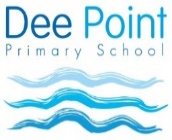 All sections must be completed.  Thank you.Please inform school if you move address before your child is due to start as this may affect eligibility for a place.Child’s Full Name:DOB:Male/Female:DOB:Male/Female:DOB:Male/Female:Nursery Start Date:Mother’s Name:Father’s Name:Mother’s Name:Father’s Name:Mother’s Name:Father’s Name:Mother’s Name:Father’s Name:Mother’s Name:Father’s Name:CONTACT INFORMATIONCONTACT INFORMATIONCONTACT INFORMATIONCONTACT INFORMATIONCONTACT INFORMATIONAddress:Post Code:Address:Post Code:Address:Post Code:Address:Post Code:Address:Post Code:Telephone NumbersMother:Father:Other in case of emergency:Telephone NumbersMother:Father:Other in case of emergency:Telephone NumbersMother:Father:Other in case of emergency:Telephone NumbersMother:Father:Other in case of emergency:Telephone NumbersMother:Father:Other in case of emergency:Email:Email:Email:Email:Email:MEDICAL INFORMATIONMEDICAL INFORMATIONMEDICAL INFORMATIONMEDICAL INFORMATIONMEDICAL INFORMATIONDoes your child suffer from any allergies or health conditions we should know about? Yes/NoIf yes, please give details:Do you claim Disability Living Allowance for your child? Yes/NoDoes your child suffer from any allergies or health conditions we should know about? Yes/NoIf yes, please give details:Do you claim Disability Living Allowance for your child? Yes/NoDoes your child require any medication to be administered whilst in Nursery? Yes/NoIf yes, please give details:Does your child require any medication to be administered whilst in Nursery? Yes/NoIf yes, please give details:Does your child require any medication to be administered whilst in Nursery? Yes/NoIf yes, please give details:OTHER INFORMATIONOTHER INFORMATIONOTHER INFORMATIONOTHER INFORMATIONOTHER INFORMATIONDoes your child have any siblings? Yes/NoIf yes, what are their names, ages and which school do they attend?Does your child have any siblings? Yes/NoIf yes, what are their names, ages and which school do they attend?Is there any other relevant information you feel we should be aware of? Yes/NoIf yes, please give details:Is there any other relevant information you feel we should be aware of? Yes/NoIf yes, please give details:Is there any other relevant information you feel we should be aware of? Yes/NoIf yes, please give details:Preferred Nursery Sessions - Please indicate 1st choice and 2nd choicePreferred Nursery Sessions - Please indicate 1st choice and 2nd choicePreferred Nursery Sessions - Please indicate 1st choice and 2nd choicePreferred Nursery Sessions - Please indicate 1st choice and 2nd choicePreferred Nursery Sessions - Please indicate 1st choice and 2nd choiceAll Day Mon, Tues and Wed Morning       2)  Wed Afternoon, all day Thurs and Fri  This will be confirmed when a place is offered.All Day Mon, Tues and Wed Morning       2)  Wed Afternoon, all day Thurs and Fri  This will be confirmed when a place is offered.All Day Mon, Tues and Wed Morning       2)  Wed Afternoon, all day Thurs and Fri  This will be confirmed when a place is offered.Would you be eligible for 30 hour Funding? (We offer a limited number of 30hr places for those who are eligible, please see attached form if you are unsure)Yes/NoWould you require 30 hours? Yes/NoWould you be eligible for 30 hour Funding? (We offer a limited number of 30hr places for those who are eligible, please see attached form if you are unsure)Yes/NoWould you require 30 hours? Yes/No